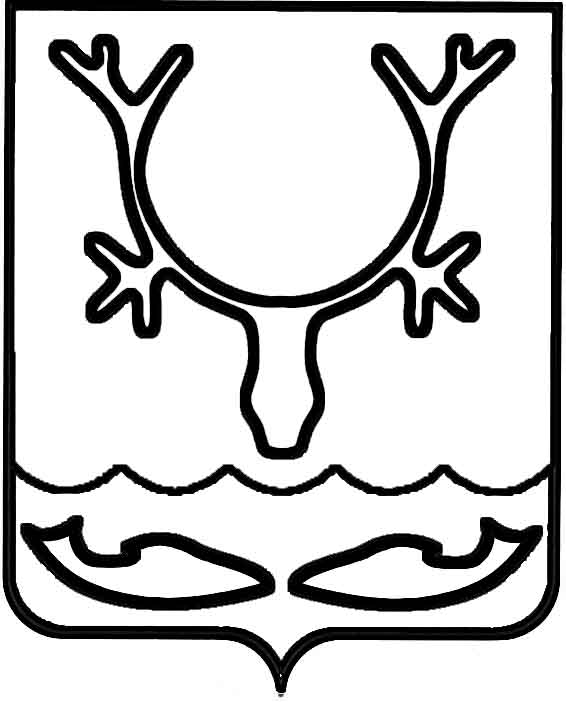 Администрация муниципального образования
"Городской округ "Город Нарьян-Мар"ПОСТАНОВЛЕНИЕО внесении изменений в постановление Администрации МО "Городской округ           "Город Нарьян-Мар" от 29.11.2018 № 913           "Об утверждении Реестра мест (площадок) накопления твёрдых коммунальных отходов, расположенных на территории МО "Городской округ "Город Нарьян-Мар"В целях актуализации информации в Реестре мест (площадок) накопления твердых коммунальных отходов, расположенных на территории муниципального образования "Городской округ "Город Нарьян-Мар", Администрация муниципального образования "Городской округ "Город Нарьян-Мар" П О С Т А Н О В Л Я Е Т:Внести в приложение к постановлению Администрации МО "Городской округ "Город Нарьян-Мар" от 29.11.2018 № 913 "Об утверждении Реестра мест (площадок) накопления твёрдых коммунальных отходов, расположенных 
на территории МО "Городской округ "Город Нарьян-Мар" следующие изменения:в строке 133 (контейнерная площадка по адресу: ул. Рыбников, д. 17Б) 
в столбце "Количество контейнеров на площадке" цифру "1" заменить цифрой "4", 
в столбце "Объем контейнера, м. куб." цифры "3,0" заменить цифрами "0,75".дополнить строками 323 и 324 согласно приложению к настоящему постановлению.Настоящее постановление вступает в силу со дня его подписания 
и подлежит официальному опубликованию.Приложениек постановлению Администрациимуниципального образования "Городской округ "Город Нарьян-Мар"от 13.02.2023 № 25413.02.2023№254Глава города Нарьян-Мара О.О. Белак№ п/пМесто нахождения площадкиМесто нахождения площадкиСобственник контейнерной площадки (на балансе)Источники образования ТКОТехническая характеристика места (площадки)Техническая характеристика места (площадки)Техническая характеристика места (площадки)Техническая характеристика места (площадки)Техническая характеристика места (площадки)Техническая характеристика места (площадки)Техническая характеристика места (площадки)Контактные данные№ п/пНаименование улицы и/или координаты№домаСобственник контейнерной площадки (на балансе)Источники образования ТКОВид покрытиякол-воплитПлощадь плиты (м)Наличие огражденияКол-во контейнеров на площадкеОбъем контейнера,м. куб.Общий объем контейнеров, м. куб.Контактные данные323Авиаторов (координаты 67.632711, 53.019852)15ВИП Колыбин Г.А.Бумага, картон, пищевые отходы, полимерные материалы, металлический лом черный, отсев (песок, пыль), текстильБетонная плита-6,0есть20,751,5НАО, пос.Искателей, 
ул. Россихина 
д. 11, кв. 27.Тел. 89116804088324Портовая (координаты 67.646031, 52.994274)7Муниципальное предприятие Заполярного района "Северная транспортная компания"БумагаБетонная плита-2,0есть10,750,75г. Нарьян-Мар, 
ул. Портовая, д. 7. 
Тел. 8(81853)40460, 89110656010